Champdôtre 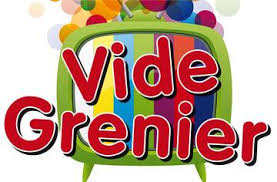 de Pentecôtedimanche 4 juin 2017